Berichten social media veilige warme winterBetreftTekst, afbeeldingen voor social media kanalen Facebook en InstagramPeriodePlaatsingsperiode is van 1 november tot 1 decemberDetailsAfbeeldingen en reels zijn apart bijgevoegd in de toolkitKanalenInstagram en Facebook (tijdlijn en reel)Post 1Post 1Datum plaatsing: 1 novemberDatum plaatsing: 1 novemberGeadviseerde contentVWW_2023_SM_1080x1080
_Algemeen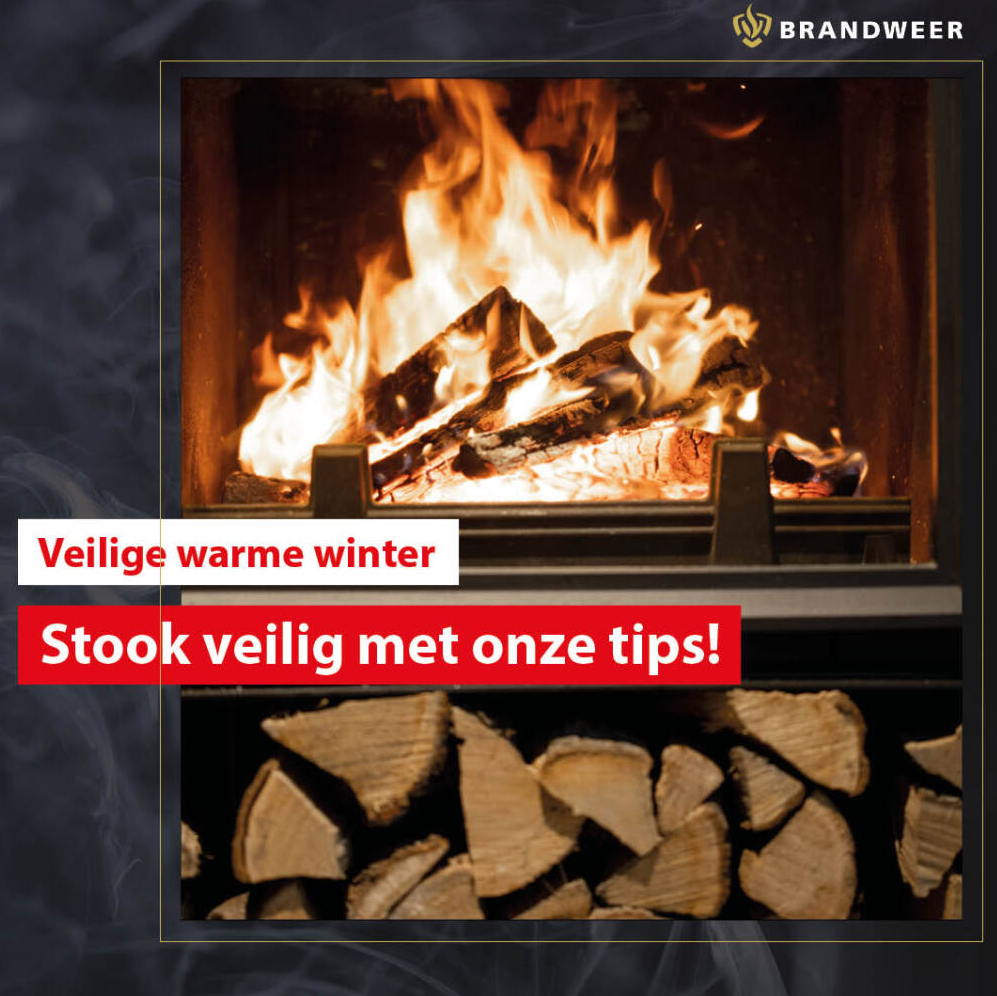 Facebookbericht 🔥 𝗦𝘁𝗼𝗼k jij al veilig? 🔥Het wordt kouder. Misschien doe jij binnenkort de kachel weer gezellig aan. Denk dan aan de veiligheid en gezondheid van jezelf en van anderen in je huis. Zo heb jij een veilige, warme winter!Welke voorbereidingen heb jij getroffen?Schoorsteen laten vegen door erkend schoorsteenvegerCO- en rookmelder opgehangen in ruimte waar je stooktSchoon en droog hout gekocht voor de kachel of haardMeer weten? www.vnog.nl/veiligewarmewinter#veiligewarmewinter #stookveilig #winter #stokenInstagrambericht 🔥 𝗦𝘁𝗼𝗼k jij al veilig? 🔥Het wordt kouder. Misschien doe jij binnenkort de kachel weer gezellig aan. Denk dan aan de veiligheid en gezondheid van jezelf en van anderen in je huis. Zo heb jij een veilige, warme winter!Welke voorbereidingen heb jij getroffen?Schoorsteen laten vegen door erkend schoorsteenvegerCO- en rookmelder opgehangen in ruimte waar je stooktSchoon en droog hout gekocht voor de kachel of haardRaam en ventilatierooster open tijdens het stokenMeer weten? www.vnog.nl/veiligewarmewinter#veiligewarmewinter #stookveilig #winter #stokenPost 2Post 2Datum plaatsing: 6 novemberDatum plaatsing: 6 novemberGeadviseerde contentVWW_2023_SM_1080x1080
_Schoonendrooghout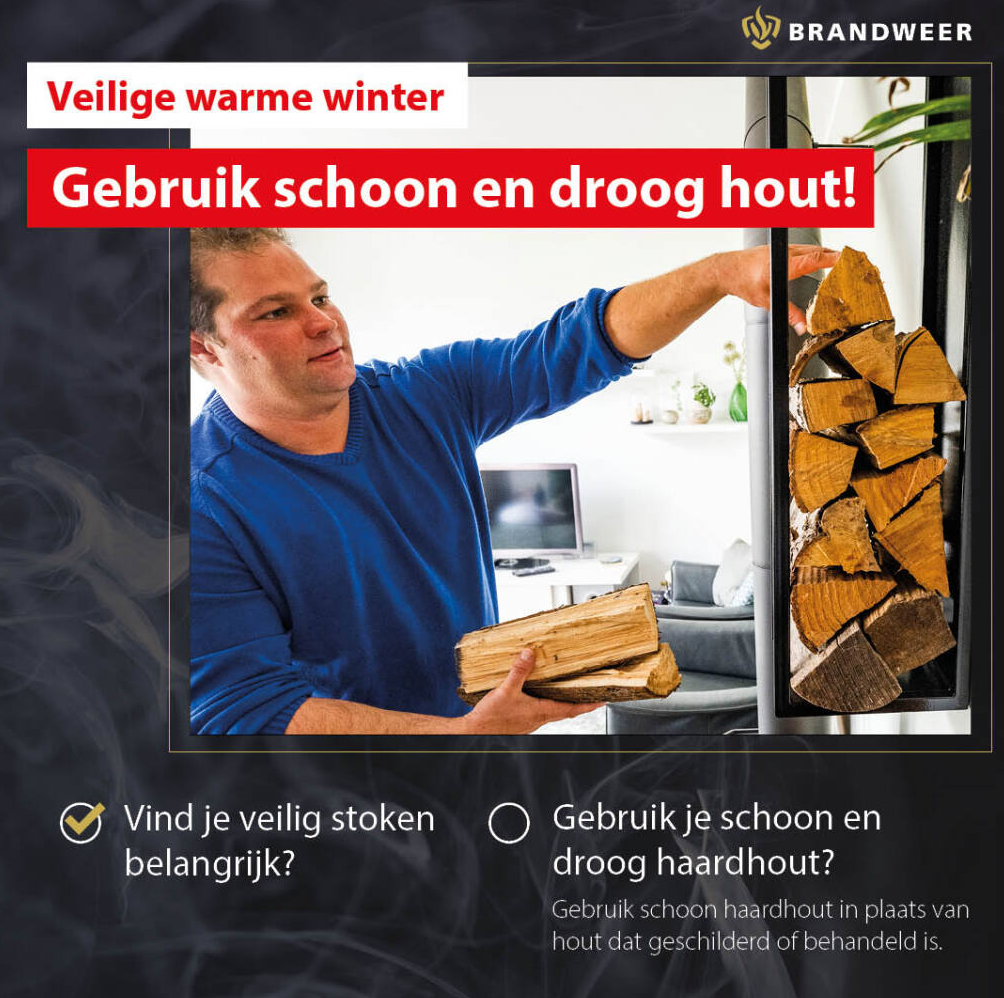 Facebookbericht 🔥 Stook met schoon en droog hout🔥Waar koop jij het hout voor je haard? Als je hout koopt, let dan op dat je schoon en droog hout of pellets koopt. Droog hout brandt het beste en is schoner voor het milieu en jouw haard! Vink jij schoon en droog hout van jouw lijstje om veilig te stoken?Schoon en droog hout#veiligewarmewinter #stookveilig #winter #stoken #houtInstagrambericht 🔥 Stook met schoon en droog hout🔥Waar koop jij het hout voor je haard? Als je hout koopt, let dan op dat je schoon en droog hout of pellets koopt. Droog hout brandt het beste en is schoner voor het milieu en jouw haard! Vink jij schoon en droog hout van jouw lijstje om veilig te stoken?Schoon en droog hout#veiligewarmewinter #stookveilig #winter #stoken #houtReel 1Datum plaatsing: 9 novemberPlaats reel over schoon/droog hout op Facebook (in Story) en op Instagram (In story)VWW_2023_Reel
_SchoonhoutPost 6Post 6Datum plaatsing: 14 novemberDatum plaatsing: 14 novemberGeadviseerde contentVWW_2023_SM_1080x1080
_COmelder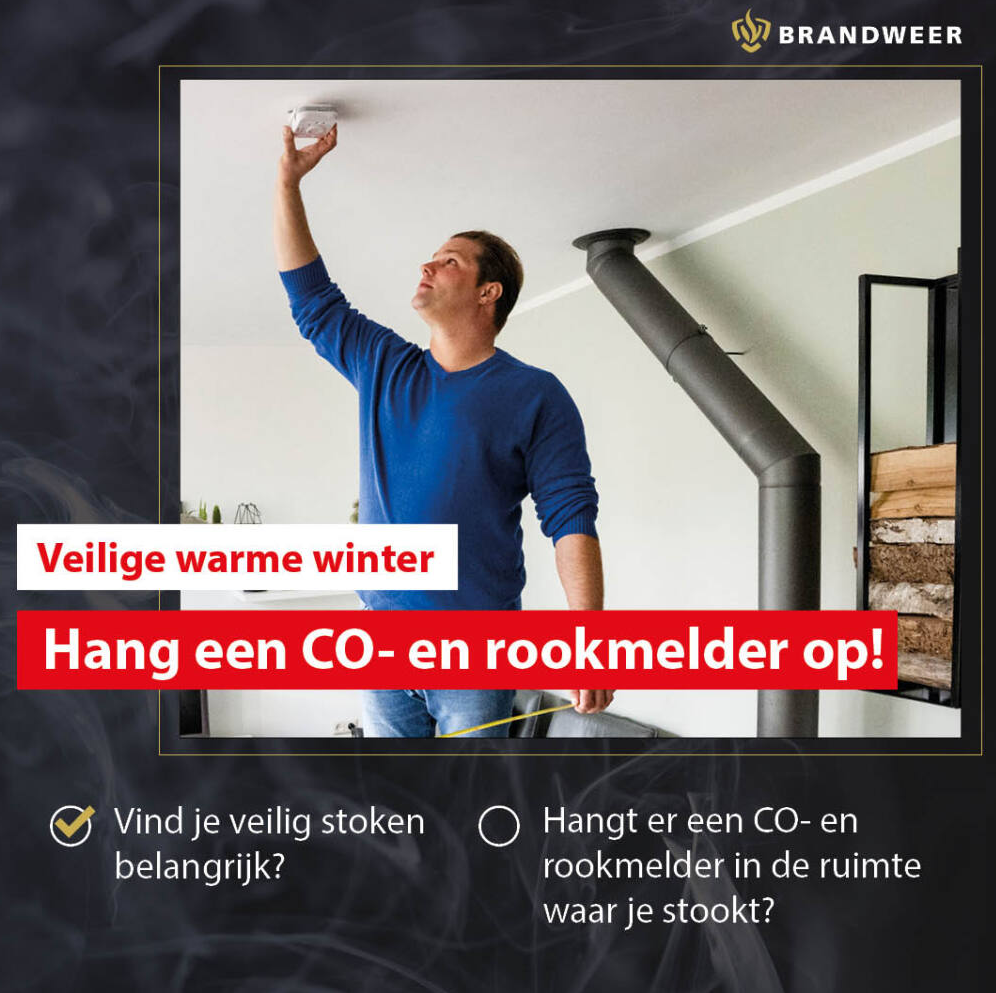 Facebookbericht 🔥 Voorkom CO-vergiftiging 🔥Heb jij ook al CO-melders in huis? CO is een geur- en kleurloos gas. Dat komt vrij bij een onvolledige verbranding. Zo kan CO ook vrijkomen als jij de kachel of open haard aansteekt. Alleen een CO-melder kan te hoge concentratie van het giftige gas opmerken. Hang een CO- en rookmelder in de ruimte waar je stookt. 
Meer weten over CO en CO-melders? Kijk dan op co-wijzer.nl
Tips over veilig stoken? www.vnog.nl/veiligewarmewinter.nl#veiligewarmewinter #veiligstoken #co #koolmonoxideInstagrambericht 🔥 Voorkom CO-vergiftiging 🔥Heb jij ook al CO-melders in huis? CO is een geur- en kleurloos gas. Dat komt vrij bij een onvolledige verbranding. Zo kan CO ook vrijkomen als jij de kachel of open haard aansteekt. Alleen een CO-melder kan te hoge concentratie van het giftige gas opmerken. Hang een CO- en rookmelder in de ruimte waar je stookt. 
Meer weten over CO en CO-melders? Kijk dan op co-wijzer.nl
Tips over veilig stoken? www.vnog.nl/veiligewarmewinter.nl #veiligewarmewinter #veiligstoken #co #koolmonoxidePost 3Post 3Datum plaatsing: 20 novemberDatum plaatsing: 20 novemberGeadviseerde contentVWW_2023_SM_1080x1080
_Schoorsteenvegen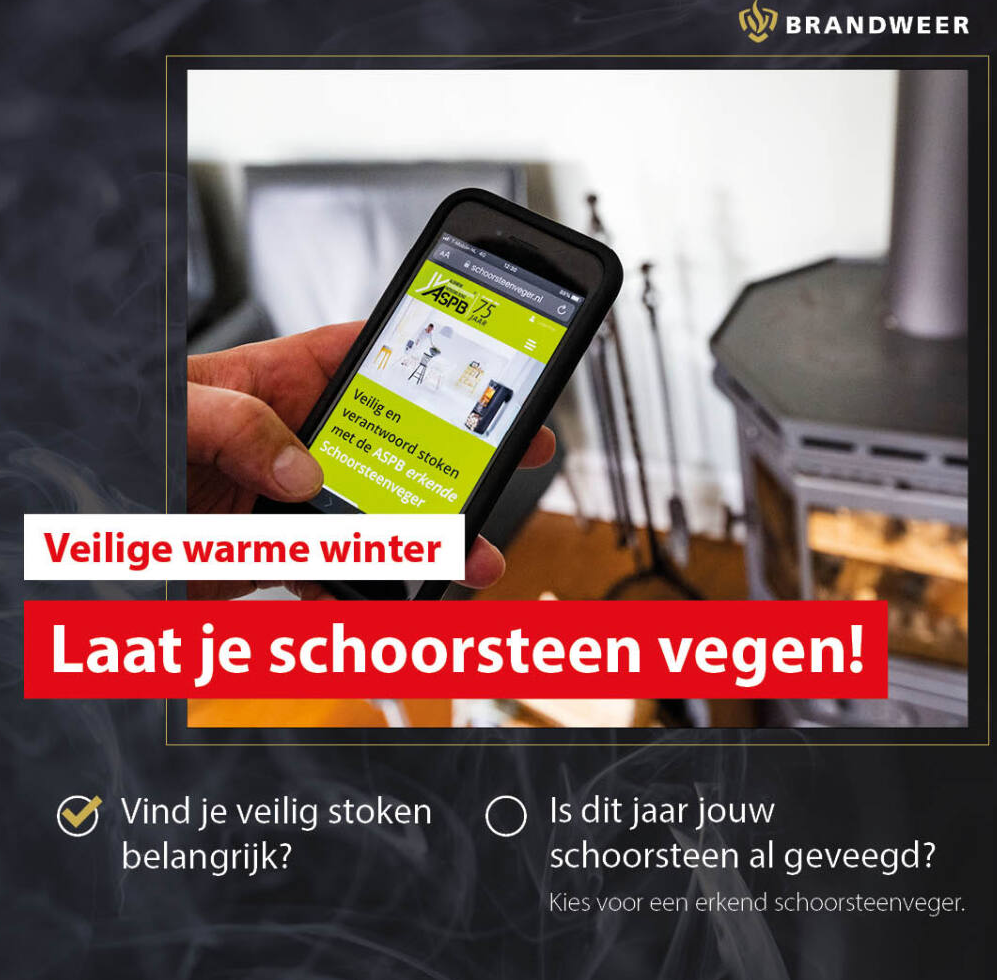 Facebookbericht 🔥 Een schone schoorsteen is veiliger!  🔥Ga jij binnenkort weer regelmatig je haard aansteken? Gezellig! Maar heb je eraan gedacht om je schoorsteen te laten vegen? Laat je schoorsteen minimaal 1 keer per jaar vegen door een erkend schoorsteenbedrijf. 
Stook je regelmatig? Laat je schoorsteen aan het begin van het nieuwe jaar opnieuw vegen. Steeds meer mensen laten 2 keer per jaar hun schoorsteen vegen. Wel zo veilig!Nog niet geveegd? Maak dan direct je afspraak op www.schoorsteenveger.nl Meer tips voor een veilige warme winter? www.vnog.nl/veiligewarmewinter#veilige warme winter #stookveilig #schoorsteenvegen #stokenInstagrambericht 🔥 Een schone schoorsteen is veiliger !  🔥Ga jij binnenkort weer regelmatig je haard aansteken? Gezellig! Maar heb je eraan gedacht om je schoorsteen te laten vegen? Laat je schoorsteen minimaal 1 keer per jaar vegen door een erkend schoorsteenbedrijf. 
Stook je regelmatig? Laat je schoorsteen aan het begin van het nieuwe jaar opnieuw vegen. Steeds meer mensen laten 2 keer per jaar hun schoorsteen vegen. Wel zo veilig!Nog niet geveegd? Maak dan direct je afspraak op www.schoorsteenveger.nl Meer tips voor een veilige warme winter? www.vnog.nl/veiligewarmewinter#veilige warme winter #stookveilig #schoorsteenvegen #stokenReel 2Datum plaatsing: 23 novemberPlaats reel over schoorsteenveger op Facebook (in Story) en op Instagram (In story)VWW_2023_Reel
_SchoorsteenvegenPost 4Post 4Datum plaatsing: 26 novemberDatum plaatsing: 26 novemberGeadviseerde contentVWW_2023_SM_1080x1080
_Zwitsersemethode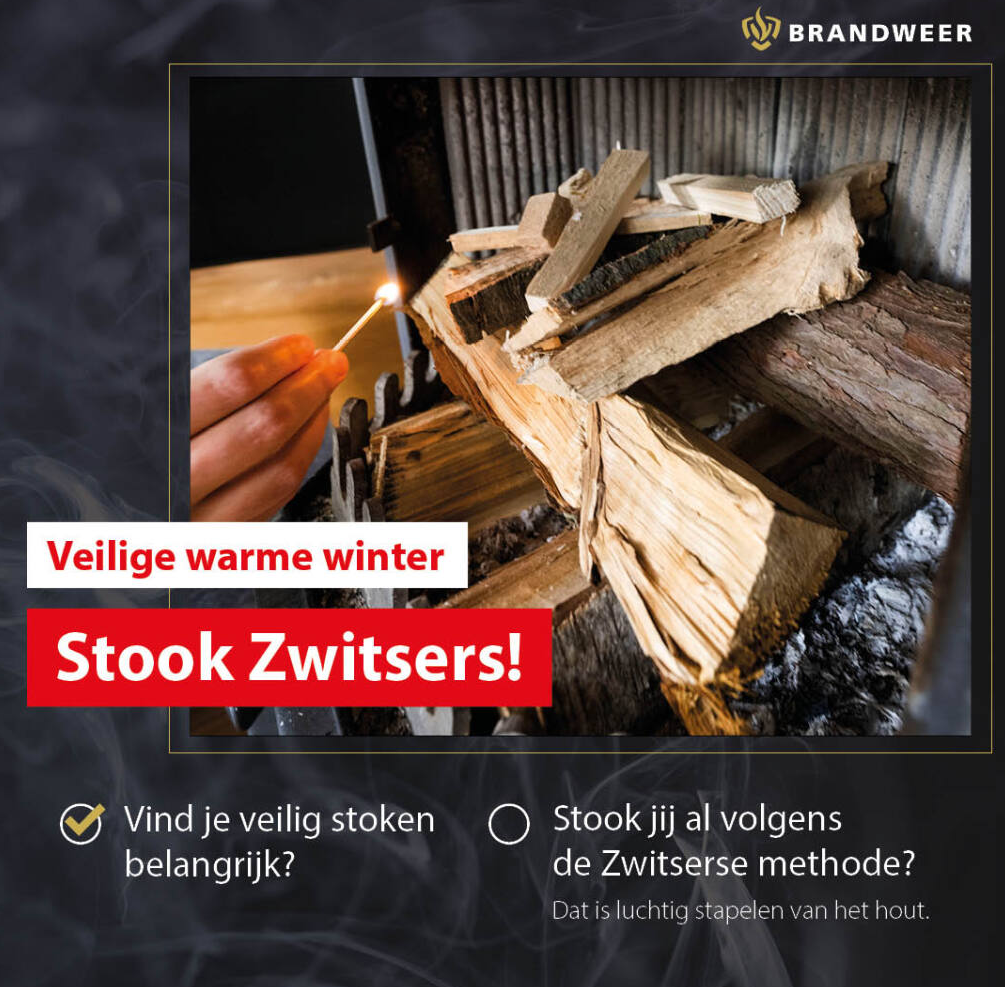 Facebookbericht 🔥 🔥 𝗦𝘁𝗼𝗼𝗸 jij al 𝗺𝗲𝘁 𝗱𝗲 𝗭𝘄𝗶𝘁𝘀𝗲𝗿𝘀𝗲 𝗠𝗲𝘁𝗵𝗼𝗱𝗲? 🔥Het stapelen van de blokken hout in een piramide kennen we allemaal. Maar wist je dat luchtig stapelen zorgt voor minder rook en een betere verbranding? Zwitsers stoken is simpel! Zwitsers stoken doe je zo:1️. Gebruik droog en schoon hout 
2. Stapel het hout van dik naar dun en kruislings. Dit heet luchtig stapelen3.Boven op de stapel leg je een aanmaakblokje. Je steekt het hout van bovenaf aanMeer weten over de Zwitserse methode? www.vnog.nl/veiligewarmewinter#veiligewarmewinter #stookveilig #zwitsersstoken Instagrambericht 🔥 🔥 𝗦𝘁𝗼𝗼𝗸 jij al 𝗺𝗲𝘁 𝗱𝗲 𝗭𝘄𝗶𝘁𝘀𝗲𝗿𝘀𝗲 𝗠𝗲𝘁𝗵𝗼𝗱𝗲? 🔥Het stapelen van de blokken hout in een piramide kennen we allemaal. Maar wist je dat luchtig stapelen zorgt voor minder rook en een betere verbranding? Zwitsers stoken is simpel! Zwitsers stoken doe je zo:1️. Gebruik droog en schoon hout 
2. Stapel het hout van dik naar dun en kruislings. Dit heet luchtig stapelen3.Boven op de stapel leg je een aanmaakblokje. Je steekt het hout van bovenaf aan.Meer weten over de Zwitserse methode? www.vnog.nl/veiligewarmewinter#veiligewarmewinter #stookveilig #zwitsersstokenReel 3Datum plaatsing: 28 novemberPlaats reel over Zwitsers stoken op Facebook (in Story) en op Instagram (In story)VWW_2023_Reel
_ZwitsersstokenPost 5Post 5Datum plaatsing: 1 december Datum plaatsing: 1 december Geadviseerde contentVWW_2023_SM_1080x1080
_Ventileren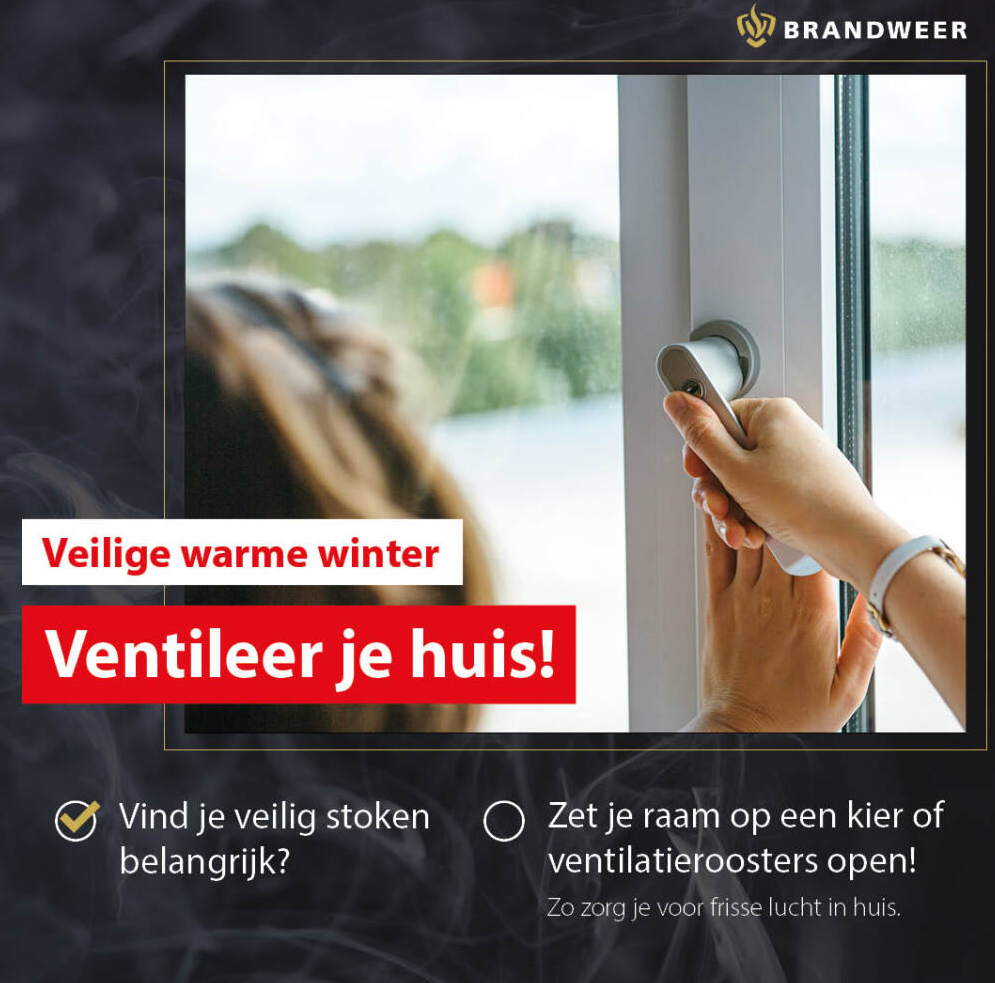 Facebookbericht 🔥  𝗩𝗲𝗻𝘁𝗶𝗹𝗲𝗲𝗿 je huis tijdens het stoken. 🔥Het klinkt misschien tegenstrijdig, een raampje open zetten als je de kachel aansteekt. Maar frisse lucht is belangrijk voor een gezond klimaat in je huis, vooral als je de open haard aan steekt. Met deze simpele actie houd je het veilig en gezond: ✅ Ventileer je huis! Zet een raam op een kier of gebruik ventilatieroosters om frisse lucht binnen te laten.Meer tips voor een veilige warme winter? Www.vnog.nl/veiligewarmewinter#veiligewarmewinter #stookveilig #ventileren Instagrambericht 🔥  𝗩𝗲𝗻𝘁𝗶𝗹𝗲𝗲𝗿 je huis tijdens het stoken. 🔥Het klinkt misschien tegenstrijdig, een raampje open zetten als je de kachel aansteekt. Maar frisse lucht is belangrijk voor een gezond klimaat in je huis, vooral als je de open haard aan steekt. Met deze simpele actie houd je het veilig en gezond: ✅ Ventileer je huis! Zet een raam op een kier of gebruik ventilatieroosters om frisse lucht binnen te laten.Meer tips voor een veilige warme winter? www.vnog.nl/veiligewarmewinter#veiligewarmewinter #stookveilig #ventileren